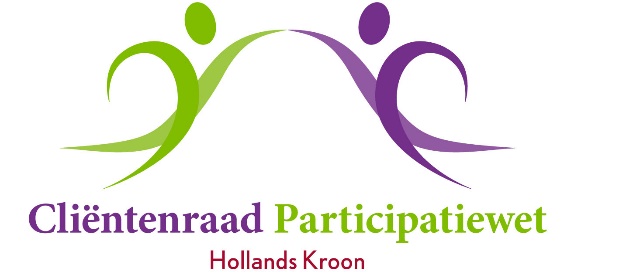 Vergadering	21 Januari 2020Aanvang	13.30 uurLocatie:  	GoudenKooi
Burg. Mijnlieffstraat 1, Anna PaulownaAgenda1.	Opening en mededelingen
	- introductie nieuwe leden
	- “De Bus” bezichtigen2.	Vaststellen van de agenda3.	Verslag van10 december 20194.	Actielijst en ingekomen/uitgaande post
	- Actielijst (team financiën uitgenodigd voor 17 maart 2020)
	- Ingekomen post
	- Uitgaande post	5.	Adviezen & brieven aan en antwoorden van colleges
- Afspraak met DB en wethouder en Rinja/Mirte uitstellen naar maart
- Nog te ontvangen adviesaanvraag van Rinja/mirte
- overzicht adviezen6. 	Team uitkeringsadministratie 
- Algemeen, werkwijze en ontwikkelingen
- specifiek: uitbetalingsdata achtergronden en ideeën verbetering vanuit CR7.    Kwijtschelding van schuld of krediet aan de gemeente
        - voorstel van Jaap om dit op de agenda te plaatsen- moet leiden tot een ongevraagd advies
8.	Advies (ongevraagd) Armoede
- concept advies bespreken9. 	Takenlijst (taakverdeling en afspraken over wie/wat/wanneer)10.	Rondvraag11.	Sluiting